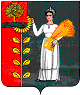 РОССИЙСКАЯ ФЕДЕРАЦИЯ                                          П О С Т А Н О В Л Е Н И Е  Администрации сельского поселения  Мазейский  сельсовет      Добринского муниципального района                                                                                                 Липецкой области05.03.2014 года                                                                                                             с. Мазейка                                                    № 12О внесении изменений  в  Положение                                                                                                                «О комиссии администрации сельского поселения Мазейский сельсовет                    Добринского муниципального района  по соблюдению требований к служебному поведению муниципальных служащих и урегулированию конфликта интересов»                                                    (утв. постановлением администрацией сельского поселения   Мазейский  сельсовет 20.05.2011г. за № 21)              Рассмотрев протест Прокуратуры Добринского  района от 20.02.2014г.   на Положение        «О комиссии администрации сельского поселения Мазейский сельсовет Добринского муниципального района  по соблюдению требований к служебному поведению муниципальных служащих и урегулированию конфликта интересов», (утв. администрацией сельского поселения Мазейский  сельсовет 20.05.2011г. за № 21),  руководствуясь Федеральным законом от 25 декабря 2008 года N 273-ФЗ "О противодействии коррупции", Указом Президента РФ  от 01.07.2010 года № 821 «О комиссиях по соблюдению требований к служебному поведению государственных служащих и урегулированию конфликта интересов», ч. 4 ст. 14.1 Федерального закона от 02.03.2007 года №25-ФЗ «О муниципальной службе в РФ», Уставом сельского поселения Мазейский сельсовет,  в целях обеспечения условий для добросовестного и эффективного исполнения служебных обязанностей муниципальными служащими, исключения злоупотреблений на муниципальной службе и противодействия коррупции, администрация сельского поселения Мазейский сельсоветПОСТАНОВЛЯЕТ:1. Внести изменения в  Положение «О комиссии администрации сельского поселения Мазейский сельсовет Добринского муниципального района  по соблюдению требований к служебному  поведению муниципальных служащих и урегулированию конфликта интересов (утв. постановлением администрацией сельского поселения Мазейский  сельсовет 20.05.2011г. за                  № 21), (прилагается).       2. Данное постановление вступает в силу со дня его официального обнародования.        3. Данное постановление разместить в сети «Интернет» на сайте сельского поселения Мазейский сельсовет.       4. Контроль за исполнением данного постановления оставляю за собой.Глава  администрации                                                                                                                                               сельского   поселения                                                                                                                     Мазейский сельсовет                                                              Н.И.ТимиревПриложение                                                                                                                                                                                                                                      к постановлению администрации	             сельского поселения                                                                                                                              Мазейский сельсовет                                        № 12 от 05.03.2014г.Изменения  в  Положение                                                                                                                                   « О комиссии администрации сельского поселения Мазейский сельсовет Добринского муниципального района  по соблюдению требований к служебному поведению муниципальных служащих и урегулированию конфликта интересов »                                                             (утв. постановлением администрацией сельского поселения                                               Мазейский  сельсовет 20.05.2011г. за № 21) Статья 1.       1. Внести в  Положение  « О комиссии администрации сельского поселения Мазейский сельсовет Добринского муниципального района  по соблюдению требований к служебному поведению муниципальных служащих и урегулированию конфликта интересов» - следующие изменения:      1) Раздел 3 Основания для проведения заседания комиссии, п.п. 3.1. – изложить в следующей редакции:                3.1. Представление главы сельского поселения в соответствии с Положением о предоставлении сведений о своих расходах, а также о расходах своих  супругов и несовершеннолетних детей, предоставляемых муниципальными служащими, включенными в соответствующий перечень, в соответствии с нормативными правовыми актами Российской Федерации Указом Президента Российской Федерации от 01 июля 2010 года № 821 «О комиссиях по соблюдению требований к служебному поведению федеральных государственных служащих и урегулированию конфликта интересов, Федеральным законом от 03 декабря 2012 года № 230-ФЗ «О контроле за соответствием расходов лиц, замещающих государственные должности, и иных лиц их доходам», материалов проверки, свидетельствующих:         - о предоставлении муниципальным служащим недостоверных или неполных                сведений:          а)  о своих расходах по каждой сделке по приобретению за отчётный период                   (с 1 января по 31 декабря) земельного участка, другого объекта недвижимости, транспортного средства, ценных бумаг, акций (долей участия, паев в уставных (складочных) капиталах организаций);          б)  о расходах супруги (супруга) и несовершеннолетних детей по каждой сделке по приобретению за отчётный период (с 1 января по 31 декабря) земельного участка, другого объекта недвижимости, транспортного средства, ценных бумаг, акций (долей участия, паев в уставных (складочных) капиталах организаций), если сумма сделки превышает общий доход данного лица и его супруги (супруга) за три последних года, предшествующих совершению сделки, и об источниках получения средств, за счёт которых совершена сделка;                                                                         в) об источниках получения средств, за счет которых совершены сделки, указанные в подпунктах «а», «б» п.п. 3.1. Положения;        - о несоблюдении муниципальным служащим требований к служебному поведению и (или) требований об урегулировании конфликта интересов.          2) Раздел 4. Порядок работы комиссии:  п. 4.5., п.п. б)  – изложить в следующей редакции:         4.5. По итогам рассмотрения вопроса, указанного в  пункте 3.1 раздела 3,  настоящего Положения, комиссия принимает одно из следующих решений:а) установить, что сведения, представленные государственным служащим в соответствии с подпунктом "а" пункта 1 Положения о проверке достоверности и полноты сведений, представляемых гражданами, претендующими на замещение должностей федеральной государственной службы, и федеральными государственными служащими, и соблюдения федеральными государственными служащими требований к служебному поведению, утвержденного Указом Президента Российской Федерации от 21 сентября 2009 г. N 1065, являются достоверными и полными;б) установить, что сведения, представленные муниципальным служащим в соответствии с подпунктом «а», «б», «в»  Положения, названного в пункте 3.1 раздела 3, являются недостоверными и (или) неполными, а так же заведомо ложными сведениями о расходах своих супруги (супруга) и несовершеннолетних детей. В этом случае комиссия рекомендует главе  сельского поселения применить к муниципальному служащему меру,  как установление в качестве основания для освобождения от замещаемой должности и (или) увольнения лица, замещающего должность муниципальной службы, включённую  в перечень, установленный нормативными правовыми  актами Российской Федерации.Глава  администрации                                                                                                                                               сельского   поселения                                                                                                                     Мазейский  сельсовет                                                              Н.И.Тимирев    